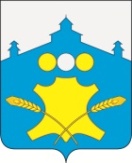 АдминистрацияБольшемурашкинского муниципального районаНижегородской областиПОСТАНОВЛЕНИЕ_13.02. 2018г                                                                                №_65___Об утверждении Положения об организации питания обучающихся образовательных организаций Большемурашкинскогомуниципального района Нижегородской области, подведомственных управлению образования администрации Большемурашкинского муниципального районасоответствии со статьями 37, 79 Федерального закона от 29 декабря 2012 года №273-ФЗ «Об образовании в Российской Федерации», с пунктом 11 части 1 статьи 15 Федерального закона от 6 октября 2003 года №131-ФЗ «Об общих принципах организации местного самоуправления в Российской Федерации», в целях сохранения и укрепления здоровья обучающихся образовательных организаций Большемурашкинского муниципального района Нижегородской области п о с т а н о в л я ю :1. Утвердить прилагаемое Положение об организации питания обучающихся образовательных организаций Большемурашкинского муниципального района Нижегородской области, подведомственных управлению образования администрации Большемурашкинского муниципального района.Постановление администрации Большемурашкинского района от 30 августа 2013 года №639 «Об утверждении Положения об организации школьного питания в муниципальных общеобразовательных учреждениях Большемурашкинского муниципального района» отменить.3. Управлению образования администрации Большемурашкинского муниципального района (Болотов С.Н.) обеспечить размещение настоящего постановления на официальном сайте органов местного самоуправления Большемурашкинского муниципального района Нижегородской области в информационно-телекоммуникационной сети Интернет.4. Контроль за исполнением настоящего постановления возложить на заместителя главы администрации Р.Е.Даранова.Глава администрации                                                                      Н.А.БеляковУтвержденопостановлением администрацииБольшемурашкинского муниципального районаНижегородской областиот __.________.2018 № Положениеоб организации питания обучающихся образовательных организаций Большемурашкинского муниципального района Нижегородской области, подведомственных управлению образования администрацииБольшемурашкинского муниципального районаОбщие положения1. Настоящее Положение разработано в соответствии с Бюджетным кодексом Российской Федерации, Федеральным законом от 29 декабря 2012 года №273-ФЗ «Об образовании в Российской Федерации», Федеральным законом от 6 октября 2003 года №131-ФЗ «Об общих принципах организации местного самоуправления в Российской Федерации», постановлением Главного государственного санитарного врача Российской Федерации от 29 декабря 2010 года №189 «Об утверждении СанПиН 2.4.2.2821-10 «Санитарно-Эпидемиологические требования к условиям и организации обучения в общеобразовательных учреждениях», постановлением Главного государственного санитарного врача Российской Федерации от 23 июля 2008 года №45 «Об утверждении СанПиН 2.4.5.2409-08 «Санитарно-эпидемиологические требования к организации питания обучающихся в общеобразовательных учреждениях, в учреждениях начального и среднего профессионального образования», постановлением Главного государственного санитарного врача Российской Федерации от 17 января 2005 года №3 «Об утверждении СанПиН 2.3.2.1940-05 «Организация питания», постановлением Главного государственного санитарного врача Российской Федерации от 15 мая 2013 года №26 «Об утверждении СанПиН 2.4.1.3049-13 "Санитарно-эпидемиологические требования к устройству, содержанию и организации режима работы дошкольных образовательных организаций», в целях сохранения и укрепления здоровья обучающихся образовательных организаций Большемурашкинского муниципального района Нижегородской области.1.2. Настоящее положение определяет порядок и условия организации горячего питания обучающихся в образовательных организаций Большемурашкинского муниципального района Нижегородской области, подведомственных управлению образования администрации Большемурашкинского муниципального района.1.3.	В настоящем Положении применяются понятия:обучающийся – физическое лицо, осваивающее образовательную программу;воспитанники – лица, осваивающие образовательную программу дошкольного образования;учащиеся – лица, осваивающие образовательные программы начального общего, основного общего, среднего общего образования;обучающийся с ограниченными возможностями здоровья (далее – обучающийся с ОВЗ) – физическое лицо, имеющее недостатки в физическом и (или) психологическом развитии, подтвержденные психолого-медико-педагогической комиссией и препятствующие получению образования без создания специальных условий.1.4. Горячее питание для учащихся организуется на базе школьной столовой, для воспитанников – в помещении группы.1.5. Организация питания обучающихся возлагается на образовательные организации Большемурашкинского муниципального района, подведомственные управлению образования администрации Большемурашкинского муниципального района (далее – ОО, подведомственные управлению образования).2. Компетенция управления образования администрации Большемурашкинского муниципального районапо вопросам организации питания в ОО, подведомственных управлению образованияУправление образования администрации Большемурашкинского муниципального района по вопросам организации питания в ОО, подведомственных управлению образования, обязано обеспечивать:2.1. Координацию работы по организации питания обучающихся ОО, подведомственных управлению образования, обеспечению качества питания и санитарно-гигиенических норм;2.2. Предоставление целевой субсидии на питание льготных категорий обучающихся ОО, подведомственных управлению образования:обучающихся с ограниченными возможностями здоровья, обучающихся по адаптированным основным общеобразовательным программам в муниципальных образовательных организациях, которые обеспечиваются бесплатным двухразовым питанием, кроме детей, находящихся на индивидуальном обучении (на дому) и детей, проживающих в муниципальных организациях;            2.3   Контроль  за  целевым  использованием  бюджетных  средств,  выделенных  на питание льготных категорий обучающихся ОО, подведомственных управлению образования; 2.4 Ведение мониторинга питания обучающихся  ОО, подведомственных управлениюобразования;   2.5  Сбор информации по охвату питанием обучающихся ОО, подведомственных управлению образования; 2.6 Сбор информации об организации и качестве питания обучающихся ОО,подведомственных управлению образования;2.7Системный анализ и оценку получаемой информации;2.8 Предоставление в установленном законодательством порядке информации в министерство образования Нижегородской области, органам местного самоуправления, в Территориальный отдел Управления Федеральной службы по надзору в сфере защиты прав потребителей и благополучия человека по Нижегородской области в Кстовском, Большемурашкинском, Бутурлинском, Дальнеконстантиновском, Перевозском районах;2.9 Осуществление информирования руководителей образовательных организаций Большемурашкинского муниципального района об изменениях законодательства по вопросам организации и качества питания в образовательных организациях;2.10. Разработку, утверждение двухнедельного (для школ), десятидневного (для детских садов и дошкольных групп) примерного меню с учетом сезонности, необходимого количества основных пищевых веществ и требуемой калорийности суточного рациона, дифференцированного по возрастным группам, представление его для предварительного рассмотрения и оценки в Территориальный отдел Управления Федеральной службы по надзору в сфере защиты прав потребителей и благополучия человека по Нижегородской области в Кстовском, Большемурашкинском, Бутурлинском, Дальнеконстантиновском, Перевозском районах.иных документов по организации  питания обучающихся.Порядок организации питанияобучающихся ОО, подведомственных управлению образования3.1. Обучающиеся имеют право получать горячее питание по месту обучения в образовательных организациях Большемурашкинского муниципального района ежедневно в период образовательной деятельности.3.2. Обучающиеся получают питание на платной основе за счет средств родителей несовершеннолетних обучающихся, за исключением обучающихся, указанных в п. 2.2 настоящего Положения.3.3. Питание обучающихся в ОО, подведомственных управлению образования, осуществляется в заявительном порядке.3.4. Организация питания обучающихся ОО, подведомственных управлению образования, должна соответствовать санитарно-эпидемиологическим требованиям, предъявляемым к организации питания воспитанников в дошкольных образовательных организациях, учащихся в общеобразовательных организациях.3.5. Питание обучающихся в образовательных организациях Большемурашкинского муниципального района осуществляется в соответствии с разработанным и утвержденным управлением образования двенадцатидневным (для школ), десятидневным (для детских садов и дошкольных групп) примерным меню с учетом сезонности, необходимого количества основных пищевых веществ и требуемой калорийности суточного рациона, дифференцированного по возрастным группам, предварительно рассмотренным Территориальный отдел Управления Федеральной службы по надзору в сфере защиты прав потребителей и благополучия человека по Нижегородской области в Кстовском, Большемурашкинском, Бутурлинском, Дальнеконстантиновском, Перевозском районах3.6.	Фактический рацион питания должен соответствовать утвержденному меню.3.7. Проверка пищи на качество до приема ее детьми ежедневно осуществляется членами бракеражной комиссии. Состав и положение о комиссии утверждается приказом руководителя муниципальной образовательной организации.3.8. Вопросы организации питания в ОО подведомственных управлению образования, (график питания, дежурство в столовой, питьевой режим и др.) определяются приказом руководителя образовательной организации.3.9. Организация питания в детском оздоровительном лагере с дневным пребыванием на базе муниципальной общеобразовательной организации в каникулярное время осуществляется в соответствии с СанПиН 2.4.4.2599-10 «Гигиенические требования к устройству, содержанию и организации режима в оздоровительных учреждениях с дневнымпребыванием детей в период каникул. Санитарно-эпидемиологические правила и нормативы» и СанПиН 2.4.5.2409-08 «Санитарно-эпидемиологические требования корганизации питания обучающихся в общеобразовательных учреждениях, учреждениях начального и среднего профессионального образования».3.10. ОО разрабатывает локальный акт по организации питания обучающихся данной ОО.Порядок обеспечения питанием обучающихся с ограниченными возможностями здоровья(далее- обучающиеся с ОВЗ)4.1. Двухразовое питание за счет бюджетных ассигнований бюджета Большемурашкинского муниципального района Нижегородской области предоставляется обучающимся с ОВЗ, обучающимся по адаптированным основным общеобразовательным программам в ОО, за исключением детей, находящихся на индивидуальном обучении (на дому) и проживающих в муниципальных организациях;4.2. Обеспечение обучающихся с ОВЗ бесплатным двухразовым питанием в ОО осуществляется во время организации образовательного процесса только в дни посещения занятий (уроков), за исключением выходных, праздничных дней и каникулярного периода.4.3. В случае, если обучающийся с ОВЗ не питается по причине болезни, он снимаетсяпитания. Замена бесплатного питания на денежную компенсацию или сухие пайки не производится.4.4. Питание осуществляется в соответствии с санитарно-эпидемиологическими требованиями к организации питания обучающихся в общеобразовательных организациях, меню, утвержденным в установленном порядке.4.5. Двухразовое питание за счет бюджетных ассигнований бюджета Большемурашкинского муниципального района Нижегородской области предоставляется обучающимся с ОВЗ на основании заявления родителей (законных представителей) (Приложение 1).4.6. Для предоставления бесплатного питания родители (законные представители) обучающегося с ОВЗ предоставляют в ОО:заявление;-документ о признании обучающегося лицом с ОВЗ, выданный психолого-медико-педагогической комиссией.Указанные документы предоставляются в ОО в течение учебного года с момента возникновения права на бесплатное двухразовое питание.4.7. Руководитель ОО, рассмотрев заявление, в течение трех рабочих дней издает приказ о предоставлении обучающемуся с ОВЗ бесплатного двухразового питания.4.8. Документы, указанные в пункте 4.6. настоящего Положения, подшиваются в дело и хранятся в ОО три года.4.9. Заявление регистрируется в журнале регистрации заявлений.журнале регистрации заявлений должны содержаться следующие сведения: - входящий номер и дата приема заявления;данные о заявителе (Ф.И.О. родителя (законного представителя);данные об обучающемся с ОВЗ, имеющем право на обеспечение питанием за счет средств местного бюджета (Ф.И.О., класс обучающегося).4.10. С целью контроля за организацией питания данной категории обучающихсяОО:разрабатывается положение (порядок) по организации бесплатного двухразового питания обучающихся с ОВЗ;назначается ответственное лицо за организацию питания;ведется журнал учета обучающихся с ОВЗ, получающих бесплатное двухразовое питание с приложением меню на каждый день и стоимостью питания;утверждается график питания.Порядок обеспечения питанием воспитанников льготных категорий5.1. Питание за счет бюджетных ассигнований бюджета Большемурашкинского муниципального района Нижегородской области в дошкольных образовательных организациях Большемурашкинского муниципального района, подведомственных управлению образования администрации Большемурашкинского муниципального района (далее – ДОО, подведомственные управлению образования) предоставляется воспитанникам следующих категорий:детям-инвалидам, детям-сиротам и детям, оставшимся без попечения родителей , детям с туберкулёзной интоксикацией (100 % от фактически произведенных затрат на питание);5.2. Плата за питание воспитанников ДОО, подведомственных управлению образования, включается в родительскую плату за присмотр и уход.5.3. Питание за счет бюджетных ассигнований бюджета Большемурашкинского муниципального района Нижегородской области в ДОО, подведомственных управлению образования, воспитанникам, указанным в п.5.1. настоящего Положения, предоставляется во время образовательного процесса только в дни посещения ДОО.5.4. Питание осуществляется в соответствии с санитарно-эпидемиологическими требованиями к организации питания обучающихся в дошкольных образовательных организациях, меню, утвержденным в установленном порядке.5.5. Перечень документов, необходимый для получения питания за счет бюджетных ассигнований бюджета Большемурашкинского муниципального района Нижегородской области, содержится в порядке взимания родительской платы за присмотр и уход за детьми, осваивающими образовательные программы дошкольного образования в муниципальных образовательных учреждениях Большемурашкинского муниципального района, утвержденного постановлением администрации Большемурашкинского муниципального района Нижегородской области от 09.11.2015 №539.5.6. Документы, указанные в пункте 5.5 настоящего Положения, подшиваются в дело и хранятся в ДОО три года.5.7. Заявление регистрируется в журнале регистрации заявлений.журнале регистрации заявлений должны содержаться следующие сведения:входящий номер и дата приема заявления;данные о заявителе (Ф.И.О. родителя (законного представителя);данные о воспитаннике, имеющем право на обеспечение питанием за счет средств местного бюджета (Ф.И.О., группа, указание льготы).5.8. С целью контроля за организацией питания данных категорий воспитанников в ДОО:назначается ответственное лицо за организацию питания;ведется журнал учета воспитанников, получающих питание за счет бюджетных ассигнований бюджета Большемурашкинского муниципального района Нижегородской области;утверждается график питания.Финансирование расходов на питание обучающихся льготных категорий6.1. Финансирование расходов на питание обучающихся с ОВЗ и воспитанников льготных категорий осуществляется путем предоставления ОО, подведомственным управлению образования, целевой субсидии на питание льготных категорий обучающихся на основании соглашения, заключенного между управлением образования, являющегося главным распорядителем бюджетных средств для подведомственных бюджетныхучреждений, и муниципальной бюджетной образовательной организацией, подведомственной управлению образования.6.2. Расчет финансирования расходов на питание в день обучающихся с ОВЗ и воспитанников льготных категорий осуществляется на основании установленных норм питания, меню, утвержденного в установленном порядке с учетом цен, указанных в бюллетене рекомендуемых предельных максимальных цен на товары и услуги, закупаемые для государственных нужд Нижегородской области, нужд государственных бюджетных учреждений Нижегородской области.6.3. Объем финансирования расходов на организацию питания обучающихся с ОВЗвоспитанников льготных категорий на очередной финансовый год устанавливаются с учетом прогноза численности обучающихся и воспитанников, фактической среднегодовой посещаемости за предыдущий год.6.4.Финансирование за счет бюджетных ассигнований бюджета Большемурашкинского муниципального района Нижегородской области ОО на обеспечение горячим питанием обучающихся, носит целевой характер и не может быть использовано на другие цели.6.6.  За  нецелевое  использование  бюджетных  средств  руководитель  ОО,подведомственной управлению образования, подлежит привлечению к ответственности в соответствии с действующим законодательством.6.7.Отчет о расходовании средств ежемесячно в срок до 10 числа месяца, следующего за отчетным, представляется ОО в управление образования по форме согласно приложениям 2,3 к настоящему Положению.6.8.Управление образования осуществляет мониторинг по охвату обучающихся питанием на основании ежемесячных отчетов ОО, предоставляемых в срок до 10 числа месяца, следующего за отчетным.Приложение 1к Положению об организации питанияобучающихся образовательныхорганизаций Большемурашкинскогомуниципального районаНижегородской области,подведомственных управлениюобразования администрацииБольшемурашкинского муниципального районаДиректору___________________________________(полное наименование ОО)от___________________________________(ФИО родителя (законного представителя))зарегистрированного по адресу:____________________________________проживающего по адресу:____________________________________ тел.:_________________________________ЗАЯВЛЕНИЕоб обеспечении бесплатным двухразовым питанием обучающегося с ОВЗ за счет бюджетных ассигнований бюджета Большемурашкинского муниципального района Нижегородской областиПрошу предоставить моему сыну (моей дочери)__________________________________(Ф.И.О.)обучающемуся ___________класса, в дни посещения __________________________________(полное наименование ОО)на период с ________ по___________ питание за счет бюджетных ассигнований бюджета Большемурашкинского муниципального района Нижегородской области в связи с тем, что мой ребенок является обучающимся с ОВЗ.Положением об организации питания обучающихся образовательных организаций Большемурашкинского муниципального района Нижегородской области ознакомлен (а).___________________________ ________________________ (Дата подачи заявления)(Подпись заявителя)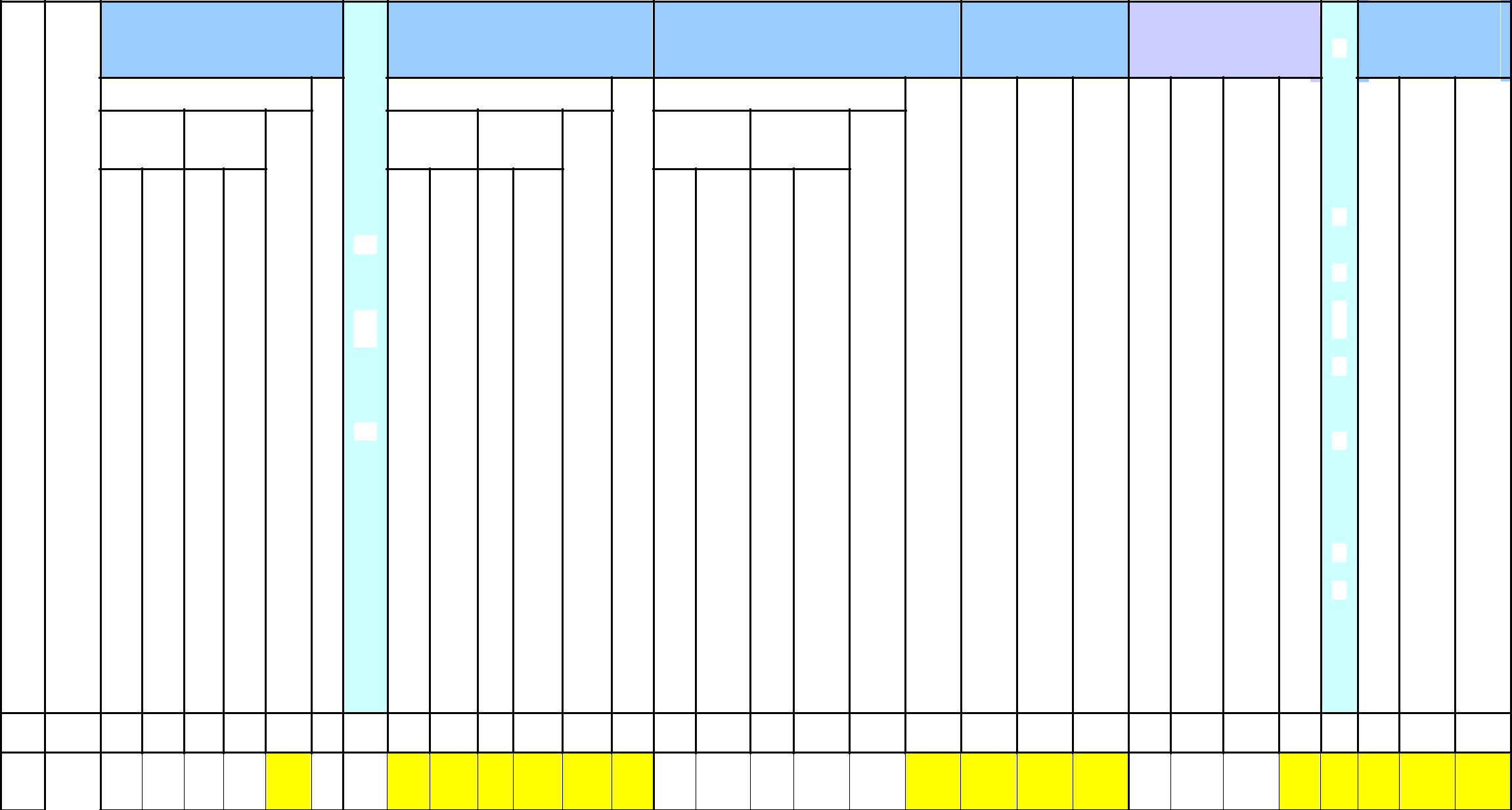 фе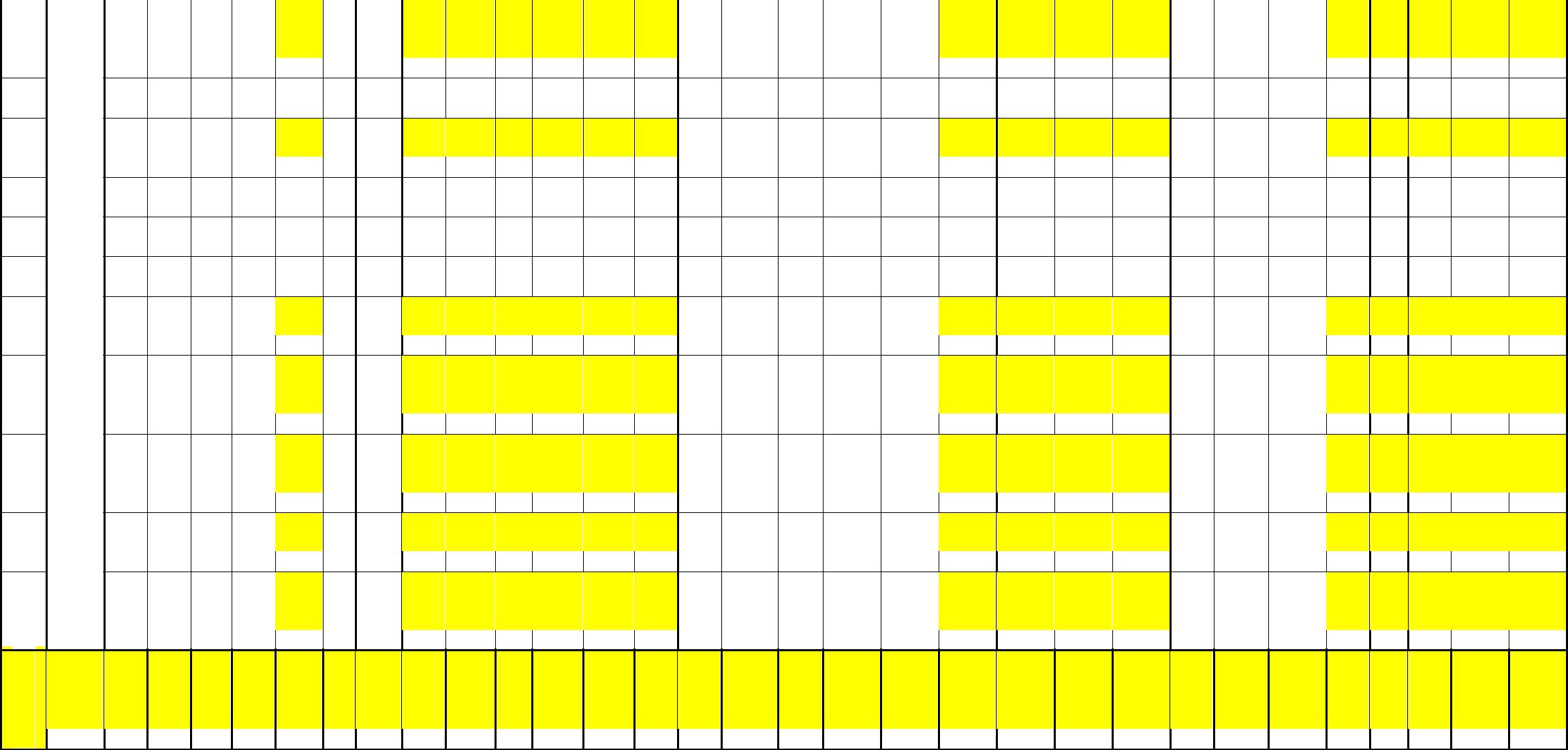 вральмартапрельмайиюньиюльавгустсентябрьоктябрьноябрьдекабрьИТОГОРуководитель____________________________(подпись)_________________________(Ф.И.О.)Приложение 3к Положению об организации питания обучающихсяобразовательных организаций Большемурашкинскогомуниципальногорайона Нижегородской области, подведомственныхуправлению образования администрацииБольшемурашкинского муниципального районаОтчет по питанию детей с ОВЗ в(наименование учреждения)по состоянию на "____" ____________ 20___ г.2.11.Консультирование    руководителеймуниципальных    образовательныхорганизаций по вопросам организации питания;организаций по вопросам организации питания;2.12.Подготовку  проектов  нормативных,распорядительных,  информационных  иИНФОРМАЦИЯ О ДЕНЕЖНЫХ СРЕДСТВАХ, НЕОБХОДИМЫХ НА ПИТАНИЕ ЛЬГОТНИКОВ ВИНФОРМАЦИЯ О ДЕНЕЖНЫХ СРЕДСТВАХ, НЕОБХОДИМЫХ НА ПИТАНИЕ ЛЬГОТНИКОВ ВИНФОРМАЦИЯ О ДЕНЕЖНЫХ СРЕДСТВАХ, НЕОБХОДИМЫХ НА ПИТАНИЕ ЛЬГОТНИКОВ ВИНФОРМАЦИЯ О ДЕНЕЖНЫХ СРЕДСТВАХ, НЕОБХОДИМЫХ НА ПИТАНИЕ ЛЬГОТНИКОВ ВИНФОРМАЦИЯ О ДЕНЕЖНЫХ СРЕДСТВАХ, НЕОБХОДИМЫХ НА ПИТАНИЕ ЛЬГОТНИКОВ ВИНФОРМАЦИЯ О ДЕНЕЖНЫХ СРЕДСТВАХ, НЕОБХОДИМЫХ НА ПИТАНИЕ ЛЬГОТНИКОВ ВИНФОРМАЦИЯ О ДЕНЕЖНЫХ СРЕДСТВАХ, НЕОБХОДИМЫХ НА ПИТАНИЕ ЛЬГОТНИКОВ ВИНФОРМАЦИЯ О ДЕНЕЖНЫХ СРЕДСТВАХ, НЕОБХОДИМЫХ НА ПИТАНИЕ ЛЬГОТНИКОВ ВИНФОРМАЦИЯ О ДЕНЕЖНЫХ СРЕДСТВАХ, НЕОБХОДИМЫХ НА ПИТАНИЕ ЛЬГОТНИКОВ ВИНФОРМАЦИЯ О ДЕНЕЖНЫХ СРЕДСТВАХ, НЕОБХОДИМЫХ НА ПИТАНИЕ ЛЬГОТНИКОВ ВИНФОРМАЦИЯ О ДЕНЕЖНЫХ СРЕДСТВАХ, НЕОБХОДИМЫХ НА ПИТАНИЕ ЛЬГОТНИКОВ ВИНФОРМАЦИЯ О ДЕНЕЖНЫХ СРЕДСТВАХ, НЕОБХОДИМЫХ НА ПИТАНИЕ ЛЬГОТНИКОВ ВИНФОРМАЦИЯ О ДЕНЕЖНЫХ СРЕДСТВАХ, НЕОБХОДИМЫХ НА ПИТАНИЕ ЛЬГОТНИКОВ ВИНФОРМАЦИЯ О ДЕНЕЖНЫХ СРЕДСТВАХ, НЕОБХОДИМЫХ НА ПИТАНИЕ ЛЬГОТНИКОВ ВИНФОРМАЦИЯ О ДЕНЕЖНЫХ СРЕДСТВАХ, НЕОБХОДИМЫХ НА ПИТАНИЕ ЛЬГОТНИКОВ ВИНФОРМАЦИЯ О ДЕНЕЖНЫХ СРЕДСТВАХ, НЕОБХОДИМЫХ НА ПИТАНИЕ ЛЬГОТНИКОВ ВИНФОРМАЦИЯ О ДЕНЕЖНЫХ СРЕДСТВАХ, НЕОБХОДИМЫХ НА ПИТАНИЕ ЛЬГОТНИКОВ ВИНФОРМАЦИЯ О ДЕНЕЖНЫХ СРЕДСТВАХ, НЕОБХОДИМЫХ НА ПИТАНИЕ ЛЬГОТНИКОВ ВИНФОРМАЦИЯ О ДЕНЕЖНЫХ СРЕДСТВАХ, НЕОБХОДИМЫХ НА ПИТАНИЕ ЛЬГОТНИКОВ ВИНФОРМАЦИЯ О ДЕНЕЖНЫХ СРЕДСТВАХ, НЕОБХОДИМЫХ НА ПИТАНИЕ ЛЬГОТНИКОВ ВИНФОРМАЦИЯ О ДЕНЕЖНЫХ СРЕДСТВАХ, НЕОБХОДИМЫХ НА ПИТАНИЕ ЛЬГОТНИКОВ ВИНФОРМАЦИЯ О ДЕНЕЖНЫХ СРЕДСТВАХ, НЕОБХОДИМЫХ НА ПИТАНИЕ ЛЬГОТНИКОВ ВИНФОРМАЦИЯ О ДЕНЕЖНЫХ СРЕДСТВАХ, НЕОБХОДИМЫХ НА ПИТАНИЕ ЛЬГОТНИКОВ Вза 20____ годза 20____ годза 20____ год_______________________________________________________________________________________________________________________________________________________________________________________________________________________________________________________________________________________________________________________________________________________________________________________________________________________________________________________________________________________________________________________________________________________________________________________________________________________________________________________________________________________________________________________________________________________________________________________________________________________________________________________________________________________________________________________________________________________________________________________________________________________________________________________________________________________________________________________________________________________________________________________________________________________________________________________________________________________________________________________________________________________________________________________________________________________________________________________________________________________________________________________________________________________________________________________________________________________________________________________________________________________________________________________________________________________________________________________________________________________________________________________________________________________________________________________________________________________________________________________________________________________________________________________________________________________________________________________________________________________________________________________________________________________________________________________________________________________________________________________________________________________________________________________________________________________________________________________________________________________________________________________________________________________________________________________________________________________________________________________________________________________________________________________________________________________________________________________________________________________________________________________________________________________________________________________________________________________________________________________(наименование учреждение)(наименование учреждение)(наименование учреждение)(наименование учреждение)(наименование учреждение)(наименование учреждение)(наименование учреждение)СредняяРасход продуктовРасход продуктовстоимостьКоличество воспитанников,Количество воспитанников,Количество воспитанников,Количество воспитанников,Количество воспитанников,Количество воспитанников,питания напитания наНпитания в день,питания в день,питания в день,чел.чел.Количество дето-дней ПЛАНКоличество дето-дней ПЛАНКоличество дето-дней ПЛАНКоличество дето-дней ПЛАНКоличество дето-дней ПЛАНКоличество дето-дней ПЛАНКоличество дето-дней ФАКТКоличество дето-дней ФАКТКоличество дето-дней ФАКТКоличество дето-дней ФАКТ% посещаемости% посещаемости% посещаемостивоспитанников, руб.воспитанников, руб.воспитанников, руб.воспитанников, руб.аруб.в том числе:в том числе:в том числе:в том числе:в том числе:в том числе:в том числе:в том числе:в том числе:чв том числе:в том числе:в том числе:в том числе:в том числе:в том числе:в том числе:в том числе:в том числе:и50 %50 %100 %100 %50 %50 %100 %100 %50 %50 %и50 %50 %100 %100 %50 %50 %100 %100 %50 %50 %100 %100 %с-льготнильготнильготнильготниИльготникльготникльготнильготнильготникльготник100 %100 %лльготнильготнильготнильготниИльготникльготникльготнильготнильготникльготникльготникильготникилкикиТикиильготникильготникиекикиТикииедеОнтиГо,ОзароКодетсдисКодетчдисл-и,чтепл-и,еттепвороддетиетлиивороддетибНаилиираите,бНаико-раите,юменко-бо-лиродюментоДесбо-лиДетродд-МеовандетоДесчидекотдДетдеителдете50Детд-детеМеовандерДеочидекотдДетдеителдете50100Детжльдетесяиетиртейохтиореей,ИтииДетей, не%100и, неИжльй, несяиетиыхдетейчхтиореей,ИтииДетельгой, не%%и, неИетгой, нецучреизыхде, нечднизыхтнеТизкотодей, неИТльгоимеИТль%имеТетгоимеИТцучреизявти, ненднизыхтнеТизкотодей, неИТт-имеИТльльгимеТат-имеИТждемнявтиимнеймнявли-имеОмнрыхтиимеОГт-ю-ОГгольгющОат-ю-ОГждемнля-опимаеймнявли-опеимеОмнрыхтиимеОГникю-ОГгоот-ющОлнию-ОГнияогля-опею-авогя-иопею-Гогявл-ю-ОникщихОт-от-иеГлнищихОнияог-иекею-явогя-икаею-Гогявл-опекю-ОовщихОт-никиеГькощихОо--иекщиямео-ютнкаещиОо-я-инопекщиховльгониникльгоОькольгоо-ютнвае-щичмео-ютн-щиОо-я-инае-щихльгониильгоОговльгодеютнвае-хчсядесяв-хдеютсваае-льготукиитуговтудесяа-мхисядесявмыхдеютсвамыельготукитут-тутнсяа-мльгицтнина-мыльгтня-мыетут-тнинлыельгсцтнина-ельгтня-туныхинлыеотусыхваллеотуыхинвлиныхваидотулыхваллотуыхинвлиисеваидлсеи-исеали-дыиселиыесеи-исеали-дыкмелиыемедадмедамкме-нмедадмедамай-нймиыйи 1айда-ймиыйи 1м,да-1 ии 2м,мин1 ии 2тмин2групт1о2групы1огрупыыисгрупыс.исппс.2тппр2тыргрьыугрьуупб.пы123456789101111314151617181920212223242526272823031321234567891011213141516171819202122232425262728930313229январьИз нихРасходИз нихпродуктовСредняяКол-воохваченыКоличествоПлановоеФактическоепродуктовСредняяКол-воохваченыКоличествоПлановоеФактическоепитаниястоимостьМесяцдетей,горячимрабочихкол-вокол-вопитаниястоимостьМесяцдетей,горячимрабочихкол-вокол-восогласнопитания вчел.питанием,дней в месяцдетоднейдетоднейсогласнопитания вчел.питанием,дней в месяцдетоднейдетоднейменю,день, руб.чел.меню,день, руб.чел.руб.руб.январьфевральмартапрельмайсентябрьоктябрьноябрьдекабрьИТОГОРуководитель____________________________________________________________________________________________________________________________________________________________________________________________________________________(подпись)(подпись)(Ф.И.О.)(Ф.И.О.)